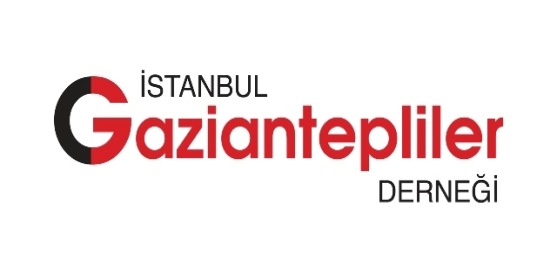 KURUMSAL BAĞIŞLAR İÇİNBURS BAĞIŞ FORMUÖDEME SEÇENEKLERİIstanbul Gaziantep’liler Derneği’nin“Egitime Destek, Gelecege Yatırımdır” Organizasyonu çerçevesindeki çalışmalarınızı destekliyor, öğrencilerizin  geleceğine ışık tutmak amacıyla  Burs  Fonu'na bağış yolu ile kurumsal olarakkatkıda bulunmak istiyoruz.Asağıda verdiğimız bilgilere gore islem yapılmasını rica ederiz.KURUMSAL  BİLGİLERAylık 150 TLYıllık 1200 TL 8 Ay (Ekim -  Mayıs)  HavalesiYapı Kredi  Sıracevizler / İST   Hesap No:  68115029   Banka Dekontunu   0 212 356 64 57 No’ lu Tel. Fakslamanız  Gerekmektedir.Derneğimize  Elden Nakit ÖdemeElden Ödeme Için  Tel  : 0212 356 63 85-86  Cep : 0530 962 16 17Nolu Telefonlardan Bizimle İrtibat Kurarak Makbuz Karşılığı Ödeme YapabilirsinizBURS VERMEK  İSTEDIĞINIZ ÖĞRENCI  SAYISI123456DAFA FAZLABURS VERMEK  İSTEDIĞINIZ ÖĞRENCI  SAYISIBAĞIŞLARINIZI YAPABILECEĞİNİZ ZAMAN ARALIKLARIAYLIK3 AYDA BIRYILLIK  ( 8 AYDA BIR )BAĞIŞLARINIZI YAPABILECEĞİNİZ ZAMAN ARALIKLARIKurumsal AdınızKurum sahibinin Adı SoyadıİMZATC  NoDoğum Yeri / TarihiMesleğinizCep Telefonu/Ev Telefonuİş Telefonu / Faks NoE-Posta Adresi/Web adresiKurum İletişim AdresiKurum  Sorumlusu Tel.